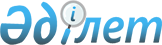 Аудандық мәслихаттың 2009 жылғы 18 ақпандағы № 120 "Айына салық салу бірлігі үшін нақтыланған салық ставкаларының мөлшерін белгілеу туралы" шешіміне өзгерістер енгізу туралы
					
			Күшін жойған
			
			
		
					Ақтөбе облысы Қарғалы аудандық мәслихатының 2009 жылғы 22 шілдедегі N 153 шешімі. Ақтөбе облысы Қарғалы аудандық Әділет басқармасында 2009 жылғы 02 қыркүйекте N 3-6-89 тіркелді. Күші жойылды - Ақтөбе облысы Қарғалы аудандық мәслихатының 2018 жылғы 1 наурыздағы № 227 шешімімен
      Ескерту. Күші жойылды - Ақтөбе облысы Қарғалы аудандық мәслихатының 01.03.2018 № 227 шешімімен (алғашқы ресми жарияланған күнінен бастап қолданысқа енгізіледі).
      Қазақстан Республикасының 2001 жылғы 23 қаңтардағы "Қазақстан Республикасындағы жергілікті мемлекеттік басқару және өзін-өзі басқару туралы" № 148 Заңының 6 бабы, "Салық және бюджетке төленетін басқа да міндетті төлемдер туралы" (Салық Кодексі) Қазақстан Республикасының 2008 жылғы 10 желтоқсандағы № 99-IV ҚРЗ Кодексінің 422 бабына сәйкес аудандық мәслихат ШЕШІМ ЕТЕДІ:
      Қарғалы ауданының әділет басқармасында 2009 жылғы 19 наурызда № 3-6-79 болып тіркелген, аудандық "Қарғалы" газетінің 2009 жылғы 3 сәуірдегі 16-17 нөмірлерінде жарияланған аудандық мәслихаттың 2009 жылғы 18 ақпандағы "Айына салық салу бірлігі үшін нақтыланған салық ставкаларының мөлшерін белгілеу туралы" № 120 шешіміне келесі өзгерістер енгізілсін:
      1. Шешім қосымшасының атауынан "базалық" сөзі алынып тасталынсын, үшінші бағанның атауы жаңа редакцияда мазмұндалсын: "Айлық есептік көрсеткіштерде тіркелген салықтың ставкаларының мөлшері".
      2. Осы шешім алғаш ресми жарияланғаннан кейін 10 күнтізбелік күн өткеннен кейін қолданысқа енеді. Айына салық салу бірлігіне тіркелген салықтың ставкаларының мөлшері
					© 2012. Қазақстан Республикасы Әділет министрлігінің «Қазақстан Республикасының Заңнама және құқықтық ақпарат институты» ШЖҚ РМК
				
Аудандық мәслихат
Аудандық мәслихат
сессиясының төрағасы:
хатшысы:
Ж.Көлжанов
Ж.ҚұлмановАудандық мәслихаттың
2009 жылғы 22 шілдедегі
№ 153 шешіміне
Қосымша
Рет №
Салық салу объектісінің атауы
Айлық есептік

көрсеткіштерде

тіркелген салықтың

ставкаларының мөлшері
1
Бір ойыншымен ойын өткізуге арналған ұтыссыз ойын автоматы
1
2
Біреуден артық ойыншылардың қатысуымен ойын өткізуге арналган ұтыссыз ойын автоматы
1
3
Ойын өткізу үшін пайдаланылатын дербес компьютер
1
4
Ойын жолы
5
5
Карт
2
6
Бильярд үстелі
3